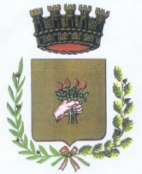 CITTA’ DI AFRAGOLA Città Metropolitana di NapoliUFFICIO ELETTORALEAVVISO PER I PRESIDENTI DELLE SEZIONI ELETTORALI I presidenti di seggio delle sezioni elettorali sono invitati per il giorno venerdì 01 ottobre 2021 alle ore 16,00 presso i locali del Settore Servizi demografici siti in via Don Luigi Sturzo,12 (ex Scuola Settembrini) a partecipare alla riunione preliminare ed illustrativa in occasione delle elezioni amministrative di domenica 3 e lunedì 4 ottobre  2021. Si prega assicurare l’adesione in quanto verranno illustrate le modalità operative, precauzionali e di sicurezza per la raccolta del voto nelle predette consultazioni elettorali.Afragola, 29/09/2021 IL RESPONSABILE DELL’UFFICIO ELETTORALE COMUNALEDOTT. VERTOLOMO ROBERTO